Сценарий праздника Дня народного единства«Я люблю тебя, Россия!» в подготовительной группеМузыкальный руководитель Абдуллаева М.В.Ноябрь 2022г.Цель: Формирование уважительного отношения и чувства принадлежности к своей семье, к своей Родине.Задачи: Дать представление о Дне народного единства России. Развивать ретроспективное восприятие, интерес к истории России. Воспитывать патриотические чувства, любовь к близким людям.Программное содержание: Развивать в детях чувство сопричастности к всенародным, государственным праздникам.Действующие лица: Ведущая, бабушка Арина.Оборудование и материалы: проектор мультимедиа, фонограммы, веник, прутики от веника по количеству детей, костюм для бабушки Арины (народная шаль, платочек); материал для изготовления кукол оберегов - лоскутки, нитки, ленточки, солома.Ход праздника:Ведущий.Праздник, праздник! Как мы рады,Наконец-то ты пришел.Наши дети сели рядом,Это очень хорошо.Отчего у нас веселье,Праздник тут какой у нас?Народов наших единеньеОтмечаем мы сейчас.1-й ребенок.Любимый и родной мой край,Тебя воспеть хочу!Чтоб знали люди все,Как я тебя люблю.2-й ребенок.Пусть на твоей земле прекраснойСмеются дети и цветут сады,Не будет тесно людям разных нацийПод мирным небом голубым.3-й ребенок.Все для нас: и солнце светит,И цветы цветут в садах,Ведь заботится о детяхНаша Родина всегда.Исполняется песня «Родина».Ведущий.   Ребята, 4 ноября мы отмечаем один из самых главных государственных праздников – День народного единства. Что же это за день такой и почему его празднует вся наша страна? Об этом вы узнаете, побывав в гостях у бабушки Арины.Звучит фантазия на тему русских народных песен в исполнении ансамбля «Гусляры России». Детей встречает бабушка Арина в русском костюме.Бабушка Арина. Здравствуйте, мои дорогие! Присаживайтесь. Расскажем мы вам, детушки, про старину далекую, да про события стародавние. А в зеркальце моем волшебном многое покажется. (Взмахивает платочком. Включается мультимедиа-проектор. На экране - русский пейзаж.)Ведущий. Много веков назад жили на Руси русичи – наши предки. Хлеб сеяли, детей растили, землю свою любили да оберегали. Но вот как-то навалились беды- несчастья на землю русскую – пришла засуха, неурожай, а за ними и голод лютый, с голоду да с тоски - кручины начались меж людьми ссоры да раздоры. Заметили враги, что ослабла Русь от раздоров да голода, и решили захватить землю русскую. И не в честном бою, а обманом да хитростью.Бабушка Арина. Есть такое государство - Польша, и живут там поляки. Привели они своего царя - фальшивого да самозваного, а людям сказали, что это настоящий русский царь. Люди и поверили. Однако самозванец и не думал защищать и спасать русский народ. Он, захватив корону царскую да трон московский, принялся пировать да веселиться, а Россию - грабить да продавать!Наступило для России тяжкое смутное время. И тогда монахи стали рассылать письма во все города русские да призывать народ объединиться да идти на защиту Руси родимой. Одно такое письмо пришло в город Нижний Новгород. Зазвонил большой колокол. (Во время рассказа ведущего демонстрируются слайды на тему Смутного времени.)Ведущий. Собрался народ у главной церкви, прочитали письмо монахов: «Будьте с нами заодно. Москва - корень нашего царства, там Знамя Отечества! Освободим Москву!»И взошёл на крыльцо купец Козьма Минин (слайд с его изображением) и сказал громким голосом: «Пришла пора помочь родимой Руси. Спасём нашу милую родину! Соберём войско на борьбу с врагом!»Бабушка Арина. Весь народ объединился и отозвался на этот призыв: богатые люди приносили своё имущество, бедняки отдавали последнюю копейку на святое дело. Собрали войско. А командовать им призвали храброго полководца князя Пожарского (Слайд с его изображением) «Честной князь Димитрий! Просим тебя, вступись за Отечество, возглавь ополчение русское! А не то погибнет Россия наша!»- «Это Русь-то наша погибнет! Не бывать тому!»Ведущий. И пошли освобождать они Русь великую. А впереди войска несли икону Казанской Божьей Матери. (Слайд с изображением иконы.)Бабушка Арина.  Перед святою иконойСтолько молилось людей.Клали земные поклоны,Что-то шептали ей.Просили её с надеждой:- Спаси, сохрани, научи!И лик её, кроткий и нежный,Любви озаряли лучи.Бабушка Арина.  И вот под Москвой встретились русские и польские войска. И была жестокая битва. Два месяца продолжались сражения, и четвертого ноября разбили врага, выгнали его из Кремля. Немало полегло и русских воинов, но русские победили - бежали поляки. Люди с радостью обнимали друг друга и благодарили Бога за своё спасение и избавление Руси от врагов. (Демонстрируются слайды на тему войны с поляками.)Ведущий. А героям народным Минину и Пожарскому в Москве на Красной площади поставили памятник от всей благодарной России. (Слайд с изображением памятника.)Бабушка Арина. Чтоб стояла земля наша русская - любите Россию-матушку и помните, что только в единении да сплочённости мы сильны!Посмотрите-ка, ребятушки, у меня два веника - этот крепко связанный (показывает), а этот развязался и рассыпался – (рассыпает прутики по полу). Возьмите по прутику. (Дети подходят, берут прутики.) Попробуйте сломать прутик. (Дети ломают.)Легко? Совсем нетрудно! А вот эти же прутики, в единый веник связанные, кто сломает? (Дети пробуют сломать веник.)Вот она - сила единства! Так и у людей: если всем вместе за Родину стоять - никто ей не страшен!Ведущий. (Слайд презентации). А в честь той победы, когда Русь наша объединилась и выстояла, стали праздновать в России День Единства, а христиане - День Казанской Божьей Матери.(Следующий слайд на время чтения стихов).4.Ребёнок.Ушли в историю года,Цари менялись и народы,Но время смутное, невзгодыРусь не забудет никогда!5.Ребёнок.Едино государство,Когда един народ,Когда великой силойОн движется вперед.6.Ребёнок.Во славу тех героевЖивем одной судьбой,Сегодня День единстваМы празднуем с тобой(Н. Майданник)7.Ребёнок.Роса состоит из росинок,Из капелек пара – туман,Песок из мельчайших песчинок,Россия – из россиян.8.Ребёнок.Давно мы по духу единыИ связаны общей судьбой,И знамя единства водилоВсех нас и на труд, и на бой.9.Ребёнок.Мы вместе: волжане, уральцы,Поморы и степняки-Похожи на крепкие пальцыБольшой работящей рукиМы вместе: казахи, татары,Буряты, якуты, мордва.Опорой единственной нашейВсегда остаётся Москва.10.Ребёнок.Земля и вода - неразрывны,Как берег или река,Неразделимы ливни,И ветер, и облака,У радуги – нет половинок,И если волна- то волна,И нету полуросинок,Вот так и Россия - одна!(В. Крючков)(Следующий слайд).Дети исполняют песню «Любимый край» сл. И муз. Л.А. Старченко.Ведущий. Ребята, когда вы вырастете и станете взрослыми, вы тоже будете готовы постоять за свою Родину. Но для этого уже сейчас нам надо держаться вместе: помогать друг другу, быть терпеливыми, уважать чужие интересы, уметь прощать и забывать обиды. Для вас, ребята, единство начинается с семьи. Ведь лучше жить в крепкой, сплочённой семье! Не зря говорят: крепка семья - крепка держава.Бабушка Арина. А в старину на Руси, чтобы в семье был мир да лад, делали куколки-обереги. (Слайды с изображением кукол-оберегов.) Их обязательно надо было сделать своими руками, без применения ножниц и иглы - только тогда обереги могли охранять семью. Возьмите лоскутки да ниточки и сделайте обереги для своей семьи!(Дети делают домашние обереги.)Ведущий. …А если бы вас вдруг спросили: «А чем дорога вам страна?»Дети: Да тем, что для нас всех Россия, как мама родная, - одна! (В. Гудимов)Исполняется танец с лентами под песню в записи «Я, ты, он, она».Ведущий. Бабушка Арина, спасибо тебе за гостеприимство! До свидания! Бабушка Арина. До свидания! Приходите в гости - всегда рада вас видеть!Под музыку дети выходят из музыкального зала.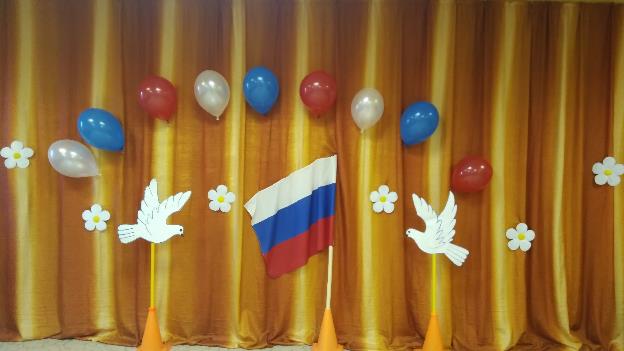 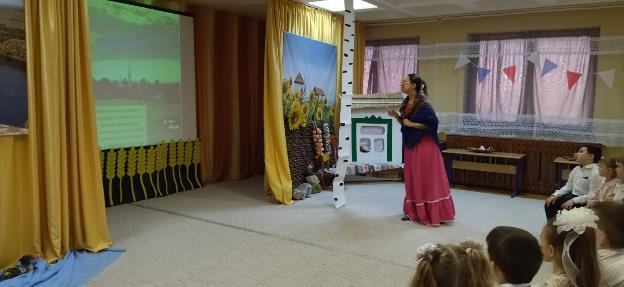 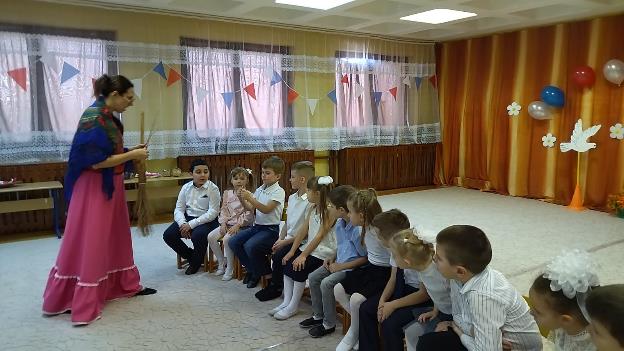 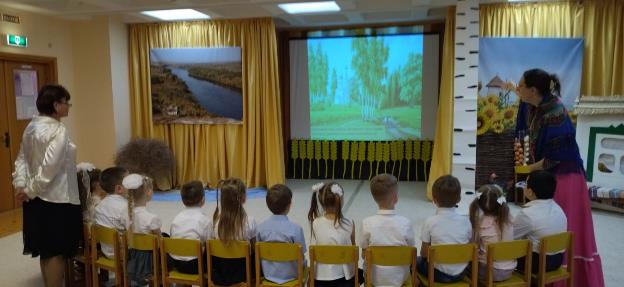 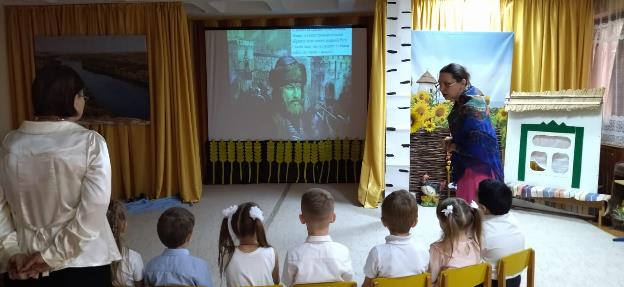 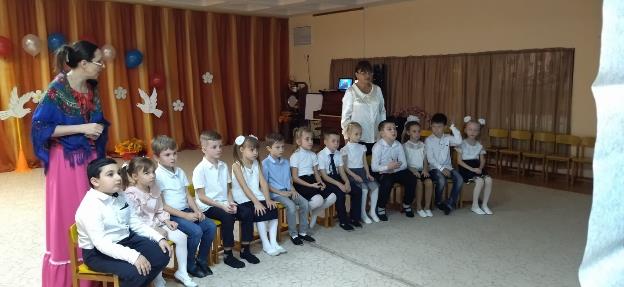 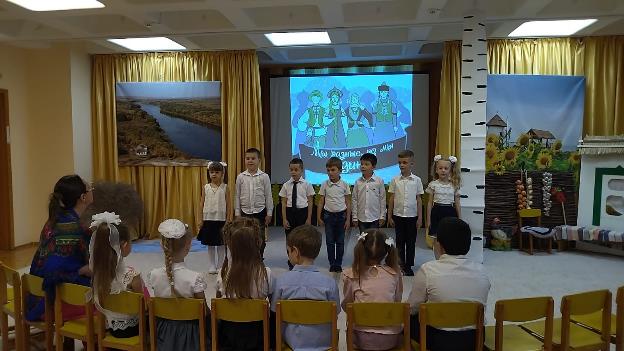 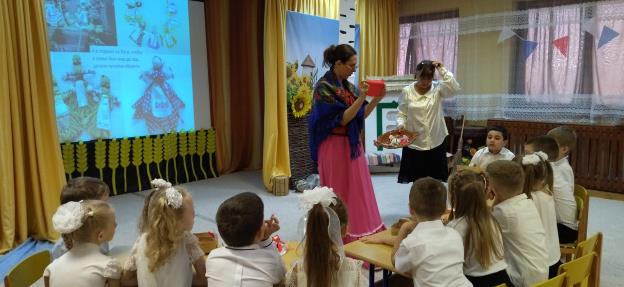 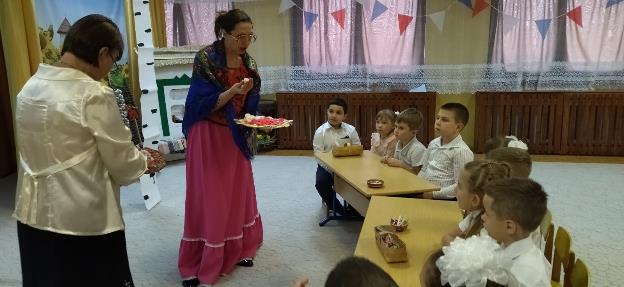 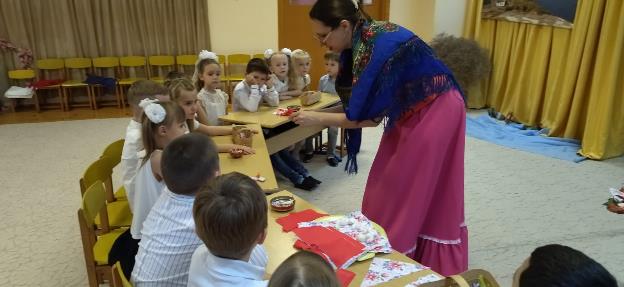 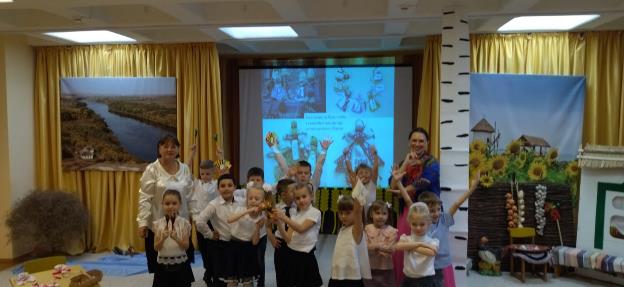 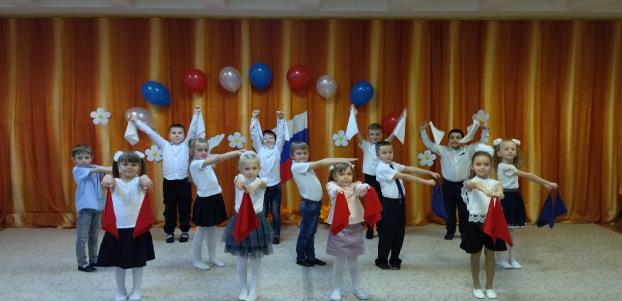 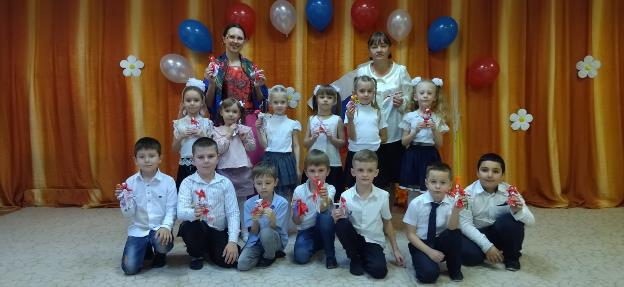 